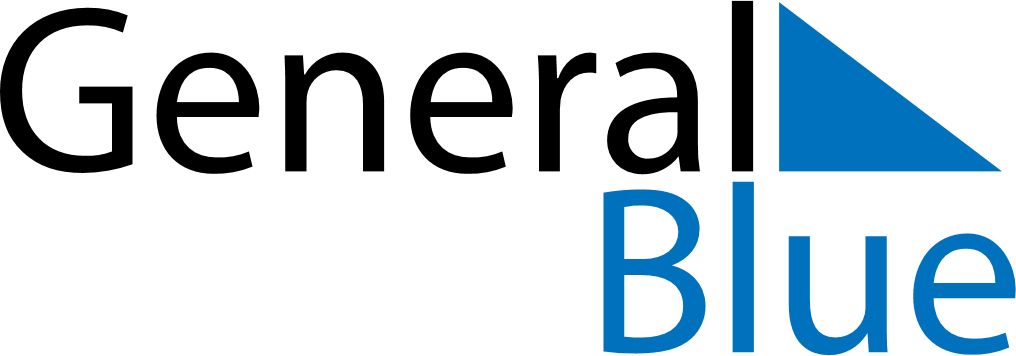 April 2026April 2026April 2026South SudanSouth SudanMONTUEWEDTHUFRISATSUN123456789101112131415161718192021222324252627282930